ورقة عمل استدراجية في التحويلات: "التمدد والانكماش" في الدوالباستخدام برنامج geogebraنريد أن نرسم الدالة f(x)= |x|. 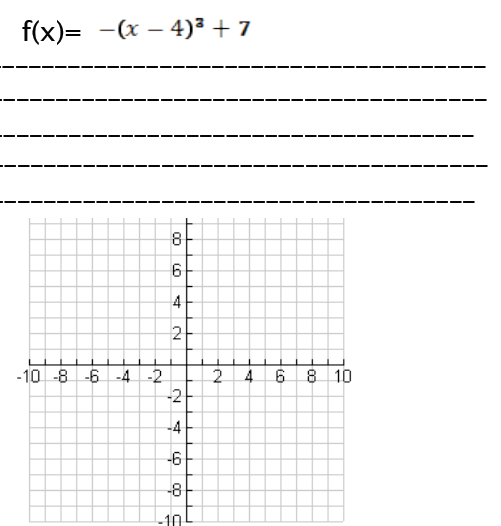 ما هي معادلة محور تماثل الدالة؟__________________________________________________________.كيف تتوقع أن يكون الرسم البياني للدالة f(x)= 3|x| ؟ وضح بالرسم!_____________________________________________________________________________________________________________________.كيف تتوقع أن يكون الرسم البياني للدالة f(x)= ؟ وضح بالرسم!__________________________________________________________________________________________________________________________.نفتح صفحة الجيوجبرا، نريد أن نرسم الدالة .نلون الرسم البياني للدالة بلون مختلف عن الأسود وذلك بواسطة: النقر بزر الفارة الايمن على الرسم البياني اختيار بند "خاصيات"نختار الخيار " لون"  وهناك نختار اللون الذي نريد.نريد أن نرسم الدوال التالية على نفس هيئة المحاور:            نلاحظ أنّ:__________________________________________________________________________________________________________________________.تذكر: الدالة g(x)= -f(x) هي انعكاس للدالة f(x). نريد أن نرسم الدوال التالية على نفس هيئة المحاور: نريد أن نرسم الدالة f(x)= x3. ما هي معادلة محور تماثل الدالة؟__________________________________________________________.كيف تتوقع أن يكون الرسم البياني للدالة f(x)= 2x3 ؟ وضح بالرسم!_____________________________________________________________________________________________________________________.كيف تتوقع أن يكون الرسم البياني للدالة f(x)= ؟ وضح بالرسم!__________________________________________________________________________________________________________________________.نريد أن نفتح ملفا جديدا في geogebra، نرسم الرسم البياني للدالة y=x3. نلون الرسم البياني للدالة بلون مختلف عن الأسود وذلك بواسطة: النقر بزر الفارة الايمن على الرسم البياني اختيار بند "خاصيات"نختار الخيار " لون"  وهناك نختار اللون الذي نريد.نريد أن نرسم الدوال التالية على نفس هيئة المحاور: نلاحظ أنّ:__________________________________________________________________________________________________________________________.تذكر: الدالة g(x)= -f(x) هي انعكاس للدالة f(x). نريد أن نرسم الدوال التالية على نفس هيئة المحاور: نريد أن نرسم الدالة f(x)= x4. ما هي معادلة محور تماثل الدالة؟__________________________________________________________.كيف تتوقع أن يكون الرسم البياني للدالة f(x)= 5x4 ؟ وضح بالرسم!_____________________________________________________________________________________________________________________.كيف تتوقع أن يكون الرسم البياني للدالة f(x)= ؟ وضح بالرسم!__________________________________________________________________________________________________________________________.نريد أن نفتح ملفا جديدا في geogebra، نرسم الرسم البياني للدالة y=x4. نلون الرسم البياني للدالة بلون مختلف عن الأسود وذلك بواسطة: النقر بزر الفارة الايمن على الرسم البياني اختيار بند "خاصيات"نختار الخيار " لون"  وهناك نختار اللون الذي نريد.نريد أن نرسم الدوال التالية على نفس هيئة المحاور: نلاحظ أنه:__________________________________________________________________________________________________________________________.تذكر: الدالة g(x)= -f(x) هي انعكاس للدالة f(x). نريد أن نرسم الدوال التالية على نفس هيئة المحاور: نلاحظ أنّ: __________________________________________________________________________________________________________________________.نستنتج : في عائلة الدوال f(x)=a|x|  كلما كانت ___________________كلما اقترب فرعا الدالة من ____________________، وكلما كانت قيمة__________ كلما __________________ عن ____________________.نلاحظ أنه: __________________________________________________________________________________________________________________________.نستنتج : في عائلة الدوال f(x)=ax3  كلما كانت ___________________كلما اقترب فرعا الدالة من ____________________، وكلما كانت قيمة__________ كلما __________________ عن ____________________.نلاحظ أنه: __________________________________________________________________________________________________________________________.نستنتج : في عائلة الدوال f(x)=ax4  كلما كانت ___________________كلما اقترب فرعا الدالة من ____________________، وكلما كانت قيمة__________ كلما __________________ عن ____________________.